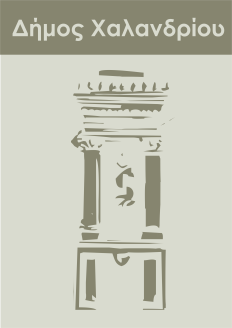 					                                            Χαλάνδρι, 15/9/2022ΔΗΜΟΣ ΧΑΛΑΝΔΡΙΟΥΔΙΕΥΘΥΝΣΗ ΠΟΛΙΤΙΣΜΟΥ					   Τηλ. 210.6820464www.chalandri.gre-mail: aetopoli@otenet.gr                                                     ΔΕΛΤΙΟ ΤΥΠΟΥ       Σταμάτης Χατζηευσταθίου 2022: μουσική βραδιά με νέο ροκ τζαζ, μπλουζ, έθνικ στη Ρεματιά                                                            Η τέχνη μας στηρίζει, στηρίζουμε την τέχνη και τους ανθρώπους τηςΤη συναυλία Σταμάτης Χατζηευσταθίου 2022 φιλοξενεί το Φεστιβάλ Ρεματιάς 2022 – Νύχτες Αλληλεγγύης, το Σάββατο 17 Σεπτεμβρίου, με τον καλλιτέχνη που ταξιδεύει σε κάθε γωνιά της Ελλάδας, να κάνει στάση στη Ρεματιά για «μια ξεχωριστή παράσταση γεμάτη ήχους και χρώματα», βασισμένη σε παλιές δισκογραφικές του δουλειές (Από κουρέλια νυφικό, Σαν των ανθρώπων τις φωνές) αλλά και σε νέες (Κι ύστερα έρχεται η αγάπη), διανθισμένη με τραγούδια γνωστά κι αγαπημένα .Με τραγούδια του που έχει μοιραστεί με τις φωνές των Παντελή Θαλασσινού, Γιώτας Νέγκα, Κώστα Μακεδόνα, Γιάννη Κότσιρα, Γεράσιμου Ανδρεάτου, Θάνου Μικρούτσικου και άλλων σπουδαίων ερμηνευτών και με τη γνωστή του αμεσότητα, υπόσχεται να μεταμορφώσει τη βραδιά σε ένα συγκινησιακό πανηγύρι.Ελεύθερη είσοδος μόνο με δελτίο εισόδου από το viva.grΏρα έναρξης: 9.00 μ.μ.Ισχυρή σύσταση για χρήση μάσκαςΑντί εισιτηρίου στις παραστάσεις με ελεύθερη είσοδο προαιρετική συνεισφορά σε τρόφιμα, φάρμακα και άλλα είδη πρώτης ανάγκης για τους πρόσφυγες και τις κοινωνικές δομές της πόλης. Ευριπίδειο Θέατρο ΡεματιάςΠεζόδρομος Προφήτη Ηλία, Πολύδροσο ΧαλανδρίουΧΟΡΗΓΟΙ ΕΠΙΚΟΙΝΩΝΙΑΣ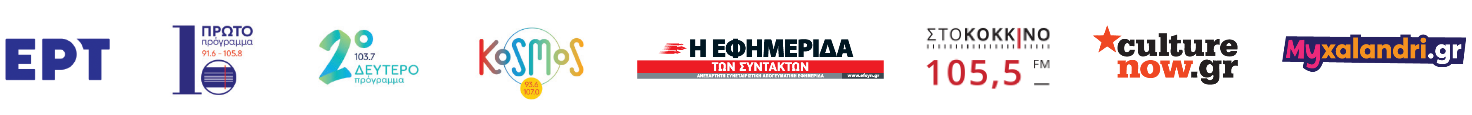 